МИНИСТЕРСТВО ТРУДА И СОЦИАЛЬНОГО РАЗВИТИЯРОССИЙСКОЙ ФЕДЕРАЦИИПРИКАЗот 21 июня 2003 г. N 153ОБ УТВЕРЖДЕНИИ ПРИМЕРНЫХ ПРОГРАММ ОБУЧЕНИЯПО ОХРАНЕ ТРУДА ОТДЕЛЬНЫХ КАТЕГОРИЙ ЗАСТРАХОВАННЫХВ целях обеспечения системы обучения по охране труда отдельных категорий застрахованных учебно-методической документацией и в соответствии с Порядком направления средств для осуществления мероприятий по обучению по охране труда отдельных категорий застрахованных и контроля за правильностью использования этих средств, утвержденным Постановлением Фонда социального страхования Российской Федерации от 21 марта 2002 г. N 30, действие которого продлено на 2003 год Постановлением Фонда социального страхования Российской Федерации от 17 марта 2003 г. N 26 по согласованию с Министерством труда и социального развития Российской Федерации, приказываю:1. Утвердить примерные программы обучения по охране труда отдельных категорий застрахованных:Примерную программу обучения по охране труда специалистов и руководителей служб охраны труда организаций согласно Приложению N 1;Примерную программу обучения по охране труда членов комитетов (комиссий) по охране труда организаций согласно Приложению N 2;Примерную программу обучения по охране труда уполномоченных (доверенных) лиц по охране труда профессиональных союзов и иных уполномоченных работниками представительных органов согласно Приложению N 3;Примерную программу обучения по охране труда руководителей бюджетных учреждений согласно Приложению N 4.2. Департаменту условий и охраны труда Министерства труда и социального развития Российской Федерации (Ю.Г. Сорокину) довести примерные программы до федеральных органов исполнительной власти и органов исполнительной власти субъектов Российской Федерации в области охраны труда.3. Контроль за выполнением настоящего Приказа возложить на первого заместителя Министра Январева В.А.МинистрА.П.ПОЧИНОКПриложение N 1к Приказу Минтруда Россииот 21 июня 2003 г. N 153ПРИМЕРНАЯ ПРОГРАММАОБУЧЕНИЯ ПО ОХРАНЕ ТРУДА ДЛЯ СПЕЦИАЛИСТОВИ РУКОВОДИТЕЛЕЙ СЛУЖБ ОХРАНЫ ТРУДА ОРГАНИЗАЦИЙ1. Нормы трудового права1.1. Трудовое законодательство. Законодательство Российской Федерации об охране труда1.2. Применение локальных нормативных актов, содержащих нормы трудового права2. Требования охраны труда2.1. Государственные нормативные требования охраны труда2.2. Система нормативных правовых актов, содержащих государственные нормативные требования охраны труда2.3. Порядок разработки, утверждения, пересмотра и учета инструкций по охране труда для работников2.4. Обязанности работодателя по обеспечению безопасных условий и охраны труда2.5. Обязанности работника в области охраны труда2.6. Требования охраны труда к производственным объектам и продукции2.7. Требования к организации рабочего места2.8. Ответственность работодателя и должностных лиц за нарушение требований охраны труда3. Управление охраной труда в организации и проведение работ по охране труда3.1. Основные направления в работе по охране труда3.2. Организация работы службы охраны труда в организации3.2.1. Нормативы численности и направления деятельности работников службы охраны труда:- руководитель службы охраны труда;- работники службы охраны труда3.2.2. Права работников службы охраны труда3.3. Контроль и ответственность за деятельность службы охраны труда3.4. Комитеты (комиссии) по охране труда3.5. Организация работы уполномоченных по охране труда3.6. Планирование мероприятий по охране труда3.7. Обучение по охране труда и проверки знаний требований охраны труда3.8. Оперативный контроль за состоянием охраны труда в организации3.9. Разработка программ по улучшению условий и охраны труда в организации3.10. Ведение документации по охране труда в организации3.11. Отчетность по охране и условиям труда3.12. Организация хранения документации3.13. Сертификация работ по охране труда4. Права работников на охрану труда4.1. Оптимальные и допустимые условия труда4.2. Аттестация рабочих мест на соответствие их требованиям условий и охраны труда4.3. Порядок обеспечения работников средствами индивидуальной защиты4.4. Нормы и условия бесплатной выдачи молока (др. равноценных пищевых продуктов)4.5. Обязательные и периодические медицинские осмотры, психиатрическое освидетельствование работников, осуществляющих отдельные виды деятельности4.6. Компенсации за тяжелую работу и работу с вредными или опасными условиями труда5. Гарантии охраны труда отдельным категориям работников5.1. Охрана труда женщин5.2. Охрана труда молодежи6. Опасные и вредные производственные факторы6.1. Измерения параметров опасных и вредных производственных факторов6.2. Воздействие на организм человека опасных и вредных производственных факторов6.3. Меры по защите работников от воздействия опасных и вредных производственных факторов, возникающих в аварийных случаях6.4. Порядок оформления допуска к работам с повышенной опасностью7. Безопасность производства работ <*>--------------------------------<*> Рассматриваются требования охраны труда с учетом направленности производственной деятельности организации.7.1. Безопасность производственного оборудования. Техническое состояние машин и оборудования7.2. Безопасная эксплуатация оборудования, инструмента, приспособлений, инвентаря, транспортных средств, предохранительных и оградительных устройств7.3. Оценка травмобезопасности оборудования, приспособлений7.4. Безопасность технологических процессов7.5. Содержание производственных и вспомогательных помещений7.6. Требования электробезопасности и пожаробезопасности7.7. Действия работников при возникновении аварийных ситуаций8. Несчастные случаи на производстве, профессиональные заболевания8.1. Организация расследования и учет несчастных случаев на производстве <*>--------------------------------<*> Рассматриваются обязательные требования по организации и проведению расследования и учета несчастных случаев на производстве с учетом особенностей отдельных отраслей и организаций.8.2. Оформление материалов расследования несчастных случаев на производстве8.3. Методы анализа и прогнозирования производственного травматизма8.4. Порядок расследования и учета профессиональных заболеваний8.5. Обязательное социальное страхование от несчастных случаев на производстве и профессиональных заболеваний8.6. Порядок возмещения вреда пострадавшим на производстве9. Организация первой помощи пострадавшим на производстве9.1. Навыки оказания первой неотложной помощи пострадавшим10. Государственный надзор и контроль за охраной труда10.1. Органы государственного надзора и контроля за соблюдением трудового законодательства10.2. Общественный контроль за охраной трудаПримечание. Обучающие организации на основе примерной программы разрабатывают и утверждают рабочие планы и программы обучения по охране труда, проводят разбивку тем по часам аудиторных занятий с учетом специфики организаций. Продолжительность обучения не менее 40 часов.Приложение N 2к Приказу Минтруда Россииот 21 июня 2003 г. N 153ПРИМЕРНАЯ ПРОГРАММАОБУЧЕНИЯ ПО ОХРАНЕ ТРУДА ЧЛЕНОВ КОМИТЕТОВ(КОМИССИЙ) ПО ОХРАНЕ ТРУДА ОРГАНИЗАЦИЙ1. Основные положения трудового права1.1. Трудовое законодательство. Законодательство Российской Федерации об охране труда1.2. Применение локальных нормативных актов, содержащих нормы трудового права, принимаемые руководителем2. Требования охраны труда2.1. Государственные нормативные требования охраны труда2.2. Обязанности работодателя по обеспечению безопасных условий и охраны труда2.3. Обязанности работника в области охраны труда2.4. Ответственность работодателя и должностных лиц за нарушение требований охраны труда3. Защита трудовых прав работников3.1. Органы государственного надзора и контроля за соблюдением законодательства об охране труда3.2. Общественный контроль за охраной труда3.3. Организация сотрудничества и регулирование отношений работодателя и работников в области охраны труда3.4. Взаимные обязательства сторон в коллективном договоре4. Управление охраной труда в организации и проведение работ по охране труда4.1. Органы управления охраной труда федерального, регионального и местного уровня4.2. Система управления охраной труда в организации4.3. Функциональные обязанности по охране труда руководителей служб, руководителей работ, специалистов4.4. Комитеты (комиссии) по охране труда- задачи;- функции;- права4.5. Основные направления в работе по охране труда4.6. Планирование мероприятий по охране труда4.7. Ведение документации по охране труда в организации4.8. Сертификация работ по охране труда4.9. Оперативный контроль за состоянием охраны труда в организации4.10. Обучение по охране труда и проверки знаний требований охраны труда работников организаций4.11. Организация самоконтроля работников на рабочих местах5. Права работников на охрану труда5.1. Обеспечение безопасных условий и охраны труда работников5.2. Аттестация рабочих мест на соответствие их требованиям условий и охраны труда5.3. Режим труда и отдыха5.4. Порядок обеспечения работников средствами защиты5.5. Нормы и условия бесплатной выдачи молока (др. равноценных продуктов)5.6. Обязательные и периодические медицинские осмотры, психиатрическое освидетельствование работников, осуществляющих отдельные виды деятельности5.7. Компенсации за тяжелую работу и работу с вредными или опасными условиями труда6. Гарантии охраны труда отдельным категориям работников6.1. Охрана труда женщин6.2. Охрана труда молодежи7. Опасные и вредные производственные факторы7.1. Порядок выполнения работ в условиях действия опасных и вредных производственных факторов8. Безопасность производства работ <*>--------------------------------<*> Рассматриваются требования охраны труда с учетом направленности производственной деятельности организации.8.1. Безопасность производственного оборудования. Техническое состояние машин и оборудования8.2. Безопасная эксплуатация оборудования, инструмента, приспособлений, инвентаря, транспортных средств, предохранительных и оградительных устройств8.3. Безопасность технологических процессов8.4. Содержание производственных и вспомогательных помещений8.5. Требования электробезопасности и пожаробезопасности8.6. Порядок оформления допуска к работам с повышенной опасностью9. Несчастные случаи на производстве, профессиональные заболевания9.1. Производственный травматизм в учреждениях и организациях9.2. Расследование, учет несчастных случаев на производстве и профессиональных заболеваний9.3. Мероприятия по профилактике травматизма и заболеваемости9.4. Обязательное социальное страхование от несчастных случаев на производстве и профессиональных заболеваний10. Организация первой помощи пострадавшим на производстве10.1. Навыки оказания первой неотложной помощи пострадавшимПримечание. Обучающие организации на основе примерной программы разрабатывают и утверждают рабочие планы и программы обучения по охране труда, проводят разбивку тем по часам аудиторных занятий с учетом специфики организаций. Продолжительность обучения не менее 40 часов.Приложение N 3к Приказу Минтруда Россииот 21 июня 2003 г. N 153ПРИМЕРНАЯ ПРОГРАММАОБУЧЕНИЯ ПО ОХРАНЕ ТРУДА УПОЛНОМОЧЕННЫХ(ДОВЕРЕННЫХ) ЛИЦ ПО ОХРАНЕ ТРУДА ПРОФЕССИОНАЛЬНЫХСОЮЗОВ И ИНЫХ УПОЛНОМОЧЕННЫХ РАБОТНИКАМИПРЕДСТАВИТЕЛЬНЫХ ОРГАНОВ1. Нормы трудового права1.1. Трудовое законодательство. Законодательство Российской Федерации об охране труда1.2. Основные права и обязанности работника1.3. Основные права и обязанности работодателя1.4. Регулирование трудовых отношений. Коллективный договор2. Требования охраны труда2.1. Государственные нормативные требования охраны труда2.2. Действие локальных нормативных актов, содержащих нормы трудового права2.3. Разработка и утверждение инструкций по охране труда для работников2.4. Требования охраны труда к производственным объектам, служебным, бытовым помещениям и продукции2.5. Требования к организации рабочего места2.6. Ответственность за нарушение требований охраны труда3. Защита трудовых прав работников3.1. Органы государственного надзора и контроля за соблюдением законодательства об охране труда3.2. Защита трудовых прав работников профессиональными союзами3.3. Полномочия профсоюзных инспекторов труда3.4. Основные задачи уполномоченных по охране труда, порядок их взаимодействия с руководителями и специалистами организации3.5. Принятие решений работодателем с учетом мнения профсоюзного органа3.6. Взаимодействие государственных надзорно-контрольных органов, инспекторов труда профсоюзов, уполномоченных по охране труда профессиональных союзов4. Организация охраны труда4.1. Управление охраной труда4.2. Трудовой распорядок организации4.3. Основные направления в работе по охране труда4.4. Служба охраны труда организации4.5. Комитеты (комиссии) по охране труда4.6. Организация работы уполномоченных (доверенных) лиц по охране труда профессиональных союзов и иных уполномоченных работниками представительных органов4.7. Планирование мероприятий по охране труда при подготовке коллективных договоров и соглашений по охране труда4.8. Аттестация рабочих мест на соответствие их требованиям условий и охраны труда4.9. Оперативный контроль за состоянием охраны труда в организации4.10. Организация административно-общественного контроля состояния охраны труда на производстве4.11. Ведение документации по охране труда в организации4.12. Сертификация работ по охране труда4.13. Обучение по охране труда и проверки знаний требований охраны труда работников организации. Пропаганда передового опыта в области охраны труда5. Права работников на охрану труда5.1. Получение информации об условиях и охране труда на рабочем месте5.2. Соблюдение режима труда и отдыха5.3. Обеспечение средствами индивидуальной и коллективной защиты5.4. Санитарно-бытовое обслуживание5.5. Нормы и условия бесплатной выдачи молока (др. равноценных продуктов)5.6. Обязательные и периодические медицинские осмотры, психиатрическое освидетельствование работников, осуществляющих отдельные виды деятельности5.7. Компенсации за тяжелую работу и работу с вредными или опасными условиями труда6. Гарантии охраны труда отдельным категориям работников6.1. Охрана труда женщин6.2. Охрана труда молодежи7. Опасные и вредные производственные факторы7.1. Понятие о предельно допустимых концентрациях вредных веществ7.2. Меры по защите работников от воздействия опасных и вредных производственных факторов8. Безопасность производства работ <*>--------------------------------<*> Рассматриваются требования охраны труда с учетом направленности производственной деятельности организации.8.1. Безопасная эксплуатация оборудования, инструмента, приспособлений, инвентаря, транспортных средств, предохранительных и оградительных устройств8.2. Безопасность технологических процессов8.3. Содержание производственных и вспомогательных помещений8.4. Требования безопасности к различным производственным факторам9. Обязательное социальное страхование от несчастных случаев на производстве и профессиональных заболеваний9.1. Порядок расследования несчастных случаев на производстве9.2. Оформление материалов расследования несчастных случаев на производстве и их учет. Учет профессиональных заболеваний9.3. Возмещение вреда, причиненного здоровью работника при исполнении им трудовых обязанностей. Виды страховых выплат работнику9.4. Медицинская, социальная и профессиональная реабилитация пострадавших на производстве10. Финансирование мероприятий по улучшению условий и охраны труда11. Организация первой помощи пострадавшим на производстве11.1. Навыки оказания первой неотложной помощи пострадавшимПримечание. Обучающие организации на основе примерной программы разрабатывают и утверждают рабочие планы и программы обучения по охране труда, проводят разбивку тем по часам аудиторных занятий с учетом специфики организаций. Продолжительность обучения не менее 40 часов.Приложение N 4к Приказу Минтруда Россииот 21 июня 2003 г. N 153ПРИМЕРНАЯ ПРОГРАММАОБУЧЕНИЯ ПО ОХРАНЕ ТРУДА РУКОВОДИТЕЛЕЙБЮДЖЕТНЫХ УЧРЕЖДЕНИЙ1. Нормы трудового права1.1. Трудовое законодательство и иные нормативные правовые акты, содержащие нормы трудового права1.2. Трудовые отношения. Трудовой договор1.3. Формы социального партнерства. Ответственность сторон1.4. Регулирование социально-трудовых отношений1.5. Принятие локальных нормативных актов, содержащих нормы трудового права1.6. Правила внутреннего трудового распорядка организации2. Требования охраны труда2.1. Законодательство Российской Федерации об охране труда2.2. Система нормативных правовых актов, содержащих государственные нормативные требования охраны труда2.3. Порядок разработки и утверждения подзаконных нормативных правовых актов об охране труда2.4. Требования, предъявляемые к инструкциям по охране труда для работников2.5. Обязанности работодателя по обеспечению безопасных условий и охраны труда2.6. Обязанности работника в области охраны труда2.7. Требования охраны труда к производственным объектам, служебным, бытовым помещениям и продукции2.8. Требования к организации рабочего места2.9. Ответственность работодателя и должностных лиц за нарушение требований охраны труда3. Управление охраной труда и проведение работ по охране труда в организации3.1. Государственное управление охраной труда3.2. Органы управления охраной труда федерального, регионального и местного уровня, их функции, задачи, область их ответственности3.3. Основные направления в работе по охране труда3.4. Управление службой охраны труда организации3.5. Служба (специалист) охраны труда организации3.5.1. Нормативная численность работников службы3.5.2. Направления деятельности работников службы охраны труда3.5.3. Регламентация должностных обязанностей работников службы охраны труда3.6. Комитеты (комиссии) по охране труда3.7. Организация работы уполномоченных по охране труда3.8. Планирование мероприятий по охране труда3.9. Организация контроля за состоянием охраны труда в организации3.10. Обучение по охране труда и проверки знаний требований охраны труда3.11. Ведение документации по охране труда в организации3.12. Организация хранения документации3.13. Сертификация работ по охране труда в организации4. Права работников на охрану труда4.1. Обеспечение безопасной деятельности работников4.2. Санитарно-бытовое и лечебно-профилактическое обслуживание работников4.3. Обязательные и периодические медицинские осмотры, психиатрическое освидетельствование работников, осуществляющих отдельные виды деятельности4.4. Гарантии работникам, направляемым на медицинское обследование4.5. Обеспечение работников специальной одеждой, специальной обувью и средствами индивидуальной защиты4.6. Компенсации за тяжелую работу и работу с вредными или опасными условиями труда4.7. Обучение безопасным методам и приемам труда5. Особенности правового регулирования труда отдельных категорий работников5.1. Охрана труда женщин5.2. Охрана труда молодежи6. Правовые и организационные основы безопасности <*>--------------------------------<*> Рассматриваются государственные нормативные требования охраны труда, содержащиеся в нормативных правовых актах:- межотраслевых правилах и межотраслевых типовых инструкциях по охране труда;- отраслевых правилах по охране труда и типовых инструкциях по охране труда;- правилах и инструкциях по безопасности, правилах устройства и безопасной эксплуатации, строительных и санитарных нормах и правилах, государственных стандартах безопасности труда, и требования охраны труда, содержащиеся в нормативных актах по охране труда соответствующего субъекта Российской Федерации.6.1. Основные принципы обеспечения безопасности труда6.2. Безопасность производственного оборудования. Техническое состояние машин и оборудования6.3. Безопасная эксплуатация оборудования, инструмента, приспособлений, инвентаря, транспортных средств, предохранительных и оградительных устройств6.4. Безопасность технологических процессов6.5. Совершенствование технологических процессов и оборудования6.6. Локализация зон негативного воздействия на работника6.7. Порядок оформления допуска к работам с повышенной опасностью6.8. Требования электробезопасности и пожаробезопасности6.9. Оценка деятельности организаций (их подразделений) по обеспечению охраны труда и выполнению требований, применяемых законов и правил, коллективных соглашений (договоров) и иных обязательств в области охраны труда7. Обязательное социальное страхование от несчастных случаев на производстве и профессиональных заболеваний7.1. Функции страхования. Виды страхования7.2. Правовое регулирование системы обязательного социального страхования от несчастных случаев на производстве и профессиональных заболеваний7.3. Порядок расследования и учета несчастных случаев на производстве7.4. Порядок расследования и учета профессиональных заболеваний7.5. Гарантии и компенсации при несчастном случае на производстве и профессиональном заболевании7.6. Порядок возмещения вреда пострадавшим на производстве7.7. Финансирование предупредительных мер по сокращению производственного травматизма и профессиональных заболеваний работников8. Организация первой помощи пострадавшим на производстве8.1. Рекомендации по оказанию первой помощи пострадавшим9. Государственный надзор и контроль за соблюдением трудового законодательства9.1. Порядок инспектирования организаций9.2. Полномочия органов федеральной инспекции труда9.3. Государственная экспертиза условий труда. Разногласия по вопросам обоснованности решений по результатам проведенной экспертизы9.4. Общественный контроль за охраной труда9.5. Выполнение предписаний должностных лиц органов государственного надзора и контроля, рассмотрение представлений органов общественного контроля10. Информационные технологии в управлении охраной труда11. Социально-экономическое значение охраны труда11.1. Взаимосвязи между экономической и технологической безопасностью11.2. Фонды охраны труда и источники финансирования мероприятий по улучшению условий и охраны труда в организациях11.3. Пропаганда охраны трудаПримечание. Обучающие организации на основе примерной программы разрабатывают и утверждают рабочие планы и программы обучения по охране труда, проводят разбивку тем по часам аудиторных занятий с учетом специфики организаций. Продолжительность обучения не менее 40 часов.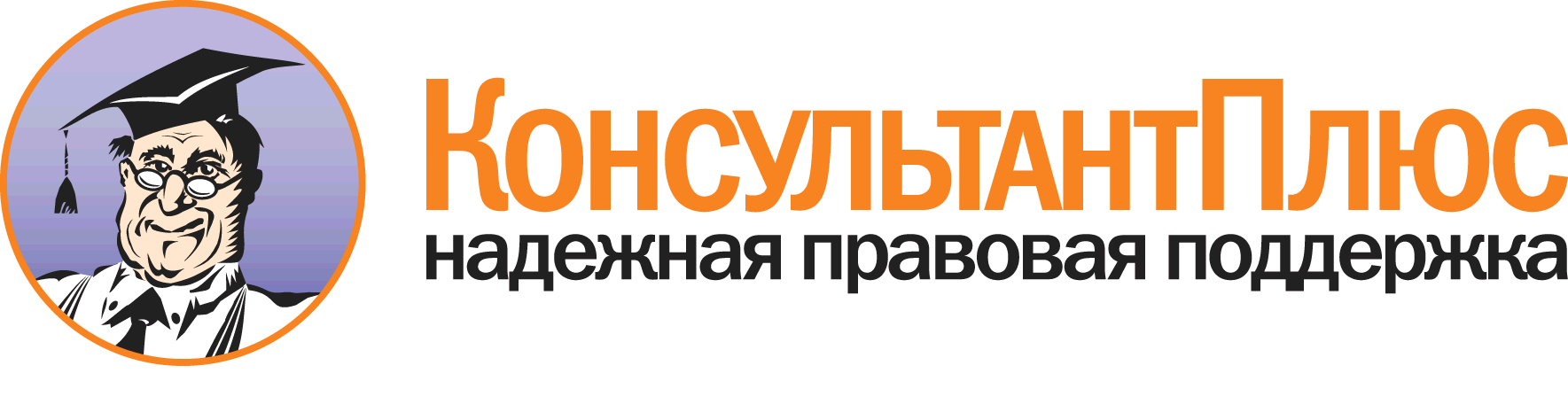 Приказ Минтруда РФ от 21.06.2003 N 153"Об утверждении примерных программ обучения по охране труда отдельных категорий застрахованных"Документ предоставлен КонсультантПлюс

www.consultant.ru

Дата сохранения: 02.04.2012